                               Тест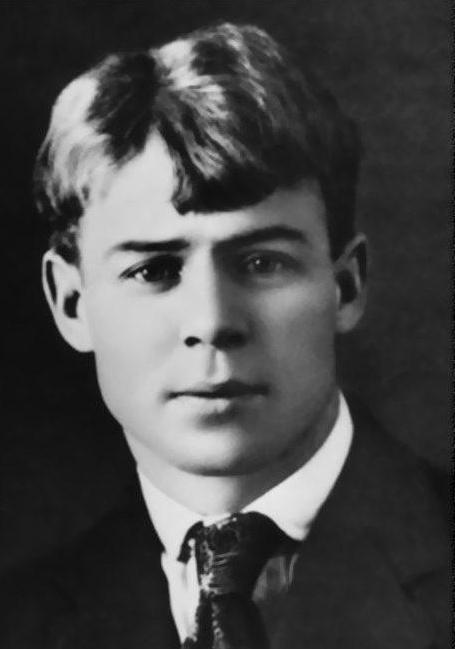     Биография Есенина Сергея Александровича.                              9 класс  С. А. Есенин родился             а) в 1925 году            б) в 1895 годуС.А. Есенин родился              а) в Рязанской губернии                                            б)  в Орловской губернииСтихи писать начал         а) в 12 лет         б) в 9 лет4. Первый сборник стихов С. А. Есенина вышел         а) в 1916 году         б) в 1906  году5. лучшие стихи  С. А.  Есенина запечатлелиа) красоту русской природыб) красоту русского человекаКлюч к тесту: аабаа, б 